Утверждена    Постановлением  Правительства № 836/2018 
МЕТОДОЛОГИЯ государственного контроля предпринимательской деятельности на основе анализа рисков в областях контроля Национального агентства автомобильного транспорта
I. ОБЩИЕ ПОЛОЖЕНИЯ1. Целью Методологии государственного контроля предпринимательской деятельности на основе анализа рисков в областях контроля Национального агентства автомобильного транспорта (в дальнейшем - Методология) является повышение эффективности государственного контроля и надзора за предпринимательской деятельностью в областях деятельности Национального агентства автомобильного транспорта (в дальнейшем – Агентство) в соответствии с Законом № 131/2012  о государственном контроле предпринимательской деятельности и Постановлением Правительства 379/2018  о государственном контроле предпринимательской деятельности на основе анализа рисков. Настоящая Методология применяется с соблюдением положений части (5) статьи 1 Закона № 131/2012 о государственном контроле предпринимательской деятельности.2. Планирование контрольной деятельности осуществляется на основе анализа критериев риска согласно Закону № 131/2012   о государственном контроле предпринимательской деятельности и настоящей Методологии.3. Методологическая сущность планирования государственного контроля предпринимательской деятельности на основе анализа рисков заключается в их  распределении  по наиболее важным критериям риска, релевантным для определенной  области контроля, и присуждении соответствующих баллов по предопределенной шкале согласно весомости каждого критерия в зависимости от его релевантности для общего уровня риска. Присуждение баллов по каждому критерию осуществляется для каждого проверяемого лица/предприятия с последующей их классификацией, составленной в зависимости от полученных баллов, в соответствии с индивидуальным уровнем прогнозируемого риска. Анализ рисков применяется для выбора адекватных действий из нескольких возможных действий.Уровень прогнозируемого риска для каждого лица определяет необходимую частоту и интенсивность применяемых к нему мер контроля.II. УСТАНОВЛЕНИЕ КРИТЕРИЕВ РИСКА И ГРАДАЦИЯ ИНТЕНСИВНОСТИ РИСКА4. Определение и пересмотр критериев риска, а также их градация осуществляются согласно требованиям и правилам, предусмотренным Постановлением Правительства № 379/2018 о государственном контроле предпринимательской деятельности на основе анализа рисков.5. Критерий риска суммирует совокупность обстоятельств и характеристик лица и/или объекта, подлежащего контролю, и/или предыдущих отношений проверяемого лица с Агентством, существование и интенсивность которых могут указывать на вероятность причинения вреда жизни, здоровью и собственности людей, окружающей среде вследствие деятельности хозяйствующего субъекта, а также размер такого ущерба.6. Критерии риска группируются в зависимости от субъекта контроля, объекта контроля, предыдущих отношений с Агентством в следующем порядке:1) область и/или подобласть хозяйственной деятельности;масштаб лица/предприятия;3) история соответствия положениям законодательства и предписаниям контролирующего органа;4) срок со дня проведения последнего контроля.7. Критерии риска уравновешиваются, корректируются и распределяются по степеням в соответствии со спецификой областей деятельности Агентства: 1) автотранспортные перевозки;2) деятельность, сопутствующая автотранспортным перевозкам, и деятельность в области профессиональной подготовки, повышения квалификации и профессиональной  аттестации;3) защита прав потребителей услуг в области автотранспортных перевозок, деятельность, сопутствующая  автотранспортным перевозкам, и деятельность  в области профессиональной подготовки, повышения квалификации и профессиональной  аттестации;4) охрана здоровья и безопасность труда в области автотранспортных перевозок, деятельность, сопутствующая  автотранспортным перевозкам, и деятельность в области профессиональной подготовки, повышения квалификации и профессиональной  аттестации.  8. Для оценки уровня риска относительно охраны здоровья и безопасности труда в области автотранспортных перевозок, деятельности, сопутствующей автотранспортным перевозкам, и деятельности  в области профессиональной подготовки, повышения квалификации и профессиональной аттестации, дополнительно к настоящей Методологии, применяются критерии и их весомость так, как они предусмотрены в Методологии государственного контроля предпринимательской деятельности на основе анализа рисков для области охраны здоровья и безопасности труда, утвержденной Правительством.Области хозяйственной деятельности, к которым применяется настоящая Методология, относятся к Классификатору видов экономической деятельности Молдовы в порядке, установленном в приложении № 1.9. Каждый критерий риска распределяется по степеням/уровням интенсивности/ весомости, количеству баллов, согласно значению степени риска. Шкала значений составляет от 1 до 5, где 1 означает минимальную, а 5 – максимальную степень риска.10. При присуждении цифровых значений учитываются весомость каждого уровня в рамках критерия риска и равномерность перехода от одного уровня риска к другому, таким образом, чтобы был отражен полный и релевантный диапазон  возможных уровней риска: от минимального до максимального.11. При установлении степени риска конкретного лица/предприятия, в случае отсутствия данных или информации, позволяющих оценить степень/уровень интенсивности/весомости критерия риска в отношении данного лица/предприятия, контролирующий орган запрашивает необходимую информацию от данного лица, по необходимости, с применением бланка самооценки или без такового. В случае неполучения необходимой информации или невозможности ее получения без проведения контроля, контролирующий орган применяет среднее количество баллов для такого же вида хозяйственной деятельности, как и для деятельности контролируемого лица. После осуществления первого контроля с использованием этого критерия риска контролирующий орган пересматривает присвоенное количество баллов в зависимости от данных и информации, собранных в ходе контроля.Часть 1Критерии риска, применяемые к перевозчикам 12. В области автотранспортных перевозок применяются следующие критерии риска со следующей весомостью:1) область и/или подобласть хозяйственной деятельностиОбщее основание: область хозяйственной деятельности является одним из наиболее важных факторов, указывающих на вероятность и размер ущерба. Виды хозяйственной деятельности отличаются друг от друга в зависимости от своих неотъемлемых характеристик. Таблица 12) масштаб лица/предприятия – количество заявленных транспортных средствОбщее основание: масштаб указывает на соответствующую интенсивность факторов риска в определенном виде хозяйственной деятельности. Соответственно, масштаб в области перевозок измеряется по количеству используемых транспортных средств, где большее количество транспортных средств может указывать на более высокий риск.Таблица 23) история соответствия положениям законодательства и предписаниям контролирующего органа в области автотранспортных перевозокОбщее основание: отсутствие нарушений и, по обстоятельствам,  признаков несоответствия, существующих на  момент проведения последнего контроля, указывает на предрасположенность предпринимателя соблюдать закон и, соответственно, на более низкий риск его нарушения, напротив, наличие нарушений и признаков несоответствия на момент проведения последнего контроля указывает на высокую степень риска.Таблица 34) срок со дня проведения последней проверкиОбщее основание: чем дольше период, в течение которого не проверяется подлежащий контролю хозяйствующий субъект, тем выше неопределенность, связанная с его соответствием нормативным требованиям, при этом минимальный риск присваивается недавно проверенным предприятиям, а максимальный – предприятиям, которые не подвергались недавно государственному контролю. Таблица 4Весомость критериев:Таблица 5Часть 2Критерии риска, применяемые к деятельности, сопутствующей автотранспортным перевозкам, и деятельности в области  профессиональной подготовки, повышения квалификации и профессиональной аттестации 13. В области деятельности, сопутствующей автотранспортным перевозкам, и деятельности в области профессиональной подготовк, повышения квалификации и профессиональной аттестации применяются следующие критерии риска со следующей весомостью:1) область и/или подобласть хозяйственной деятельностиОбщее основание: область хозяйственной деятельности является одним из наиболее важных факторов, указывающих на вероятность и размер ущерба. Виды хозяйственной деятельности отличаются друг от друга в зависимости от своих неотъемлемых характеристик. Таблица 62) масштаб лица/предприятия – количество обслуживаемых автотранспортных средств в год, число аттестованных лиц в год, среднесуточное (годовое) количество выполненных рейсов Общее основание: масштаб указывает на соответствующую интенсивность факторов риска в определенном виде хозяйственной деятельности. Соответственно, большее количество транспортных средств или большее число подготовленных и аттестованных лиц, либо большее количество выполняемых рейсов в сутки могут указывать на более высокий риск.Таблица  73) история соответствия положениям законодательства и предписаниям контролирующего органа в области деятельности, сопутствующей автотранспортным перевозкам, и деятельности в оубласти профессиональной подготовки, повышения квалификации и профессиональной аттестации Общее основание: отсутствие нарушений и, по необходимости,  признаков несоответствия, существующих на  момент проведения последнего контроля, указывает на предрасположенность предпринимателя соблюдать закон и, соответственно, на более низкий риск его нарушения, напротив, наличие нарушений и признаков несоответствия на момент проведения последнего  контроля указывает на высокую степень риска.Таблица 84) срок со дня проведения последнего контроляОбщее основание: чем дольше период, в течение  которого не проверяется подлежащий контролю хозяйствующий субъект, тем выше неопределенность, связанная с его соответствием требованиям нормативных актов, при этом минимальный риск присваивается недавно проверенным предприятиям, а максимальный – предприятиям, которые не подвергались недавно государственному контролю.Таблица 9Весомость критериев:Таблица 10Часть 3Критерии риска, применяемые к защите прав потребителей в области автотранспортных перевозок, деятельности, сопутствующей автотранспортным перевозкам, и деятельности в области профессиональной подготовки, повышения квалификации и профессиональной аттестации 14. В отношении защиты прав потребителей в области автотранспортных перевозок, деятельности, сопутствующей автотранспортным перевозкам, и деятельности в области  профессиональной подготовки, повышения квалификации и профессиональной аттестации применяются следующие критерии риска, со следующей весомостью:1) область и/или подобласть хозяйственной деятельностиОбщее основание: область хозяйственной деятельности является одним из наиболее важных факторов, указывающих на вероятность и размер ущерба. Виды хозяйственной деятельности отличаются друг от друга в зависимости от своих неотъемлемых характеристик.  Таблица 112) масштаб лица/предприятия – количество обслуживаемых автотранспортных средств в год, число аттестованных лиц в год, среднесуточное (годовое) количество выполненных рейсов, количество используемых транспортных средств Общее основание: масштаб указывает на соответствующую интенсивность факторов риска в определенном виде хозяйственной деятельности. Соответственно, большее количество транспортных средств или большее число подготовленных и аттестованных лиц, либо большее количество рейсов в сутки могут указывать на более высокий риск.Таблица 123) история соответствия положениям законодательства и предписаниям контролирующего органа в отношении защиты прав потребителей в области  автотранспортных перевозок, деятельности, сопутствующей автотранспортным перевозкам, и деятельности  в области профессиональной подготовки, повышения квалификации и профессиональной аттестации Общее основание: отсутствие нарушений и, по обстотельствам,  признаков несоответствия, существующих на  момент проведения последнего контроля, указывает на предрасположенность предпринимателя соблюдать закон и, соответственно, на более низкий риск его нарушения, напротив, наличие нарушений и признаков несоответствия на момент проведения последней проверки указывает на высокую степень риска.Таблица 13          4) срок со дня проведения последнего контроляОбщее основание: чем дольше период, в течение которого не проверяется подлежащий контролю хозяйствующий субъект, тем выше неопределенность, связанная с его соответствием нормативным требованиям, при этом минимальный риск присваивается недавно проверенным предприятиям, а максимальный – предприятиям, которые не подвергались недавно государственному контролю.Таблица 14 Весомость критериев:Таблица 15Часть 4Применение критериев риска к проверяемым лицам15. После определения конкретных критериев риска, которые будут использоваться, и их весомости, критерии применяются к каждому потенциальному субъекту контроля, путем установления средневзвешенной специфической степени риска на основе следующей формулы: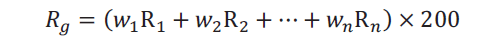  или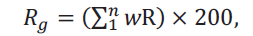  где:Rg – общая степень риска, связанного с потенциальным субъектом контроля;1, 2, n – критерии риска;w – весомость каждого критерия риска (сумма индивидуальных значений весомости будет равна единице);R – степень риска, присваиваемая каждому критерию.16. В результате применения формулы, установленной в пункте 15, общий риск получит значения от 200 до 1000 единиц, при этом лица, получившие 200 единиц, соотносятся с наименьшим риском.Субъекты контроля классифицируются, исходя из количества баллов, полученных в результате применения формулы, при этом в начало классификации помещаются лица, набравшие максимальное количество баллов.III. СОСТАВЛЕНИЕ ГОДОВОГО ПЛАНА КОНТРОЛЯ В РЕЗУЛЬТАТЕ ОЦЕНКИ УРОВНЯ РИСКА17. После составления классификаций по каждой области контроля, из каждой классификации берется примерное количество лиц/предприятий, подлежащих включению в годовой план контроля.Количество взятых из классификации лиц/предприятий соотносится  с институциональными возможностями, как подразделения, отвечающего за область, для которой составлена классификация, так и Агентства в целом, а также с максимальным потенциальным количеством лиц/предприятий, которые могут быть проверены всеми подразделениями Агентства. Отбор лица/предприятий из классификации производится поочередно, начиная с того, кто набрал максимальное количество баллов риска в результате применения формулы, указанной в пункте 15, и отражается в списке подразделения в порядке убывания количества баллов риска, набранных согласно классификации.18. Списки по всем областям контроля вносятся в план контроля и составляют предварительный вариант годового плана контроля, который дополнительно рассматривается с целью расширения и консолидации. В результате сравнения и противопоставления списков лиц/предприятий из предварительного варианта годового плана контроля, Агентство дорабатывает, консолидирует и утверждает годовой план контроля в соответствии с требованиями нормативной базы и правилами, утвержденными руководителем Агентства. Если руководитель Агентства не утвердил правила составления годового плана контроля, может быть применен метод, предусмотренный в приложении № 2.Годовой план перечисляет по вертикали всех лиц/все предприятия, которые должны быть проверены в течение года, и указывает по горизонтали все области контроля, согласно которым будут совершены выезды к конкретному лицу/ на конкретное предприятие, в ходе одной проверки. Годовой план контроля составляется по одному из примеров, предусмотренных в приложении № 3, по выбору Агентства.До официального опубликования, годовой план сопоставляется и сравнивается с годовыми планами других контролирующих органов, во избежание дублирований и для выявления возможности совместного контроля одного и того же лица/предприятия. 19. Классификации и списки проверяемых лиц, а также годовой план контроля автоматически создаются Государственным реестром контроля на основе содержащейся в нем информации, в результате анализа критериев риска по формуле, установленной настоящей Методологией. В случае если  реестр не обеспечивает достаточный анализ критериев риска, это производится ручным способом и дополняет информацию, предоставляемую реестром. 20. Если контролируемое лицо встречается несколько раз в годовом плане контроля  для проверки нескольких областей контроля, относящихся к компетенции Агентства, его руководитель обязан обеспечить максимальное сокращение контрольных выездов путем сочетания и совмещения проверок по нескольким областям в одном контрольном выезде. Организация и осуществление контроля должны производиться при обеспечении проведения одной проверки в год по всем областям деятельности проверяемого лица, установленным в годовом плане контроля. 21. Руководитель Агентства несет ответственность за консолидацию годового плана контроля и за организацию и проведение проверок по контролируемым областям для обеспечения согласно положениям настоящей Методологии и Закона № 131/2012 о государственном контроле предпринимательской деятельности осуществления не более одного планового контроля в год проверяемого лица/ предприятия.IV. СОЗДАНИЕ И ПОДДЕРЖАНИЕ СИСТЕМЫ ДАННЫХ, НЕОБХОДИМОЙ ДЛЯ ПРИМЕНЕНИЯ КРИТЕРИЕВ РИСКА22. Система осуществления контроля  на основе анализа рисков должна опираться на релевантные, надежные и доступные статистические данные, предоставляемые Национальным бюро статистики, данные, собранные Агентством, другими органами публичного управления и публичными учреждениями, в том числе из официальных источников информации, а также из других надежных источников. Является обязательным недопущение применения критериев риска на основе неполных данных и данных, имеющих двоякое толкование. 23. Для разработки и поддержания классификации проверяемых лиц согласно представленному риску, Агентство содержит посредством Государственного реестра контроля базу данных, по меньшей мере, отражающую: 1) перечень всех лиц, подлежащих контролю, с указанием личных идентификационных данных; 2) история контрольной деятельности; 3) профиль каждого лица, подлежащего контролю, с указанием соответствующей информации для критериев риска, используемой для классификации данного лица.24. Агентство пересматривает и обновляет информацию, необходимую для применения критериев риска, не реже одного раза в год.V. ПОДГОТОВКА КОНТРОЛЬНОГО ВИЗИТА25. До принятия решения о начале контроля лица/предприятия и выдачи соответствующего направления на контроль, для определения верного метода контроля, необходимых ресурсов и планируемого срока, на основе имеющейся информации, предварительно рассматривается профиль лица/предприятия, с учетом как минимум следующих факторов:1) масштаб и место расположения лица/предприятия;2) наличие внутренних систем менеджмента качества;3) период деятельности в области, подлежащей контролю;4) частота контроля, проведенного у данного хозяйствующего субъекта (за последние годы);5) наличие жалоб, обращений от других органов или другой информации о данном хозяйствующем субъекте, которые могут быть учтены; 6) история нарушений и соответствий предписаниям агента с рассмотрением: вида ранее допущенных  нарушений, их тяжести, частоты и порядка в котором они будут соответствовать рекомендациям и предписаниям контролирующего органа;7) аспекты, подлежащие проверке в ходе контроля, и установление, если необходимая информация может быть собрана без взаимодействия с данным хозяйствующим субъектом (из других доступных источников информации).26. После проведения оценки согласно пункту 25, составляется направление на контроль и отправляется для уведомления лица, подлежащего контролю.27. Если аспекты, подлежащие проверке в ходе контроля, могут быть проверены удаленно, после выдачи направления на контроль применяется метод удаленной проверки путем запроса информации или документов от  лица, подлежащего контролю. 28. Внезапные проверки проводятся на основе предварительного анализа рисков и предварительного прогноза усилий и способа вмешательства и только при наличии оснований и соблюдении условий, предусмотренных в статье 19 Закона № 131/2012  о государственном контроле предпринимательской деятельности. При анализе рисков и предварительном прогнозе усилий и способа вмешательства, контролирующий орган использует критерии риска, установленные настоящей Методологией, и факторы, определенные в пункте 25, которые позволяют провести оценку возможного ущерба и его размера в случае непроведения контроля. VI. СОСТАВЛЕНИЕ ПРОВЕРОЧНЫХ ЛИСТОВ И УСТАНОВЛЕНИЕ ТРЕБОВАНИЙ РЕГЛАМЕНТОВ, КОТОРЫЕ ДОЛЖНЫ БЫТЬ ВКЛЮЧЕНЫ В ПРОВЕРОЧНЫЙ ЛИСТ29. Контроль проводится только на основе и в пределах проверочного листа, применимого к области, виду и объекту данного контроля. Целью  проверочных листов является оптимизация количества времени и усилий, необходимых для осуществления контроля, с  обеспечением фокусирования процесса контроля на аспектах, которые относятся к наиболее существенным рискам.30. Составление проверочных листов осуществляется, исходя из критериев риска, установленных в настоящей Методологии. Целью содержания проверочных листов является отражение соблюдения требований закона, направленных на устранение и/или действенное и своевременное снижение рисков для окружающей среды, здоровья, жизни и собственности лиц, которые предусмотрены для соответствующей области деятельности.В процессе составления проверочного листа оценивается каждое требование закона, относящееся к конкретной области деятельности, для определения порядка, при котором несоблюдение данного требования может привести к причинению ущерба, а также его потенциального размера.31. Требование закона должно быть включено в проверочный лист, если:1) несоблюдение этого требования:a) создает явную, но не непосредственную угрозу для окружающей среды, жизни, здоровья и собственности контролируемого лица и/или его работников либо создает явную, но не непосредственную угрозу для общества, которая станет непосредственной, если не будет устранена в указанный срок;b) создает явную и непосредственную угрозу для окружающей среды, жизни, здоровья и собственности проверяемого лица и/или его работников либо для общества;2) затрагивает важные аспекты, относящиеся к снижению рисков и предупреждению ущерба.VII. СТРАТЕГИЧЕСКОЕ ПЛАНИРОВАНИЕ КОНТРОЛЬНОЙ ДЕЯТЕЛЬНОСТИ КОНТРОЛИРУЮЩЕГО ОРГАНА32. Контролирующий орган осуществляет стратегическое планирование контрольной деятельности путем использования анализа рисков в целях определения стратегических областей, на которых будет сосредоточена его контрольная деятельность. К стратегическим областям могут относиться специфические виды хозяйственной деятельности, специфические или пересекающиеся проблемы регулирования, новые риски в определенной области. Стратегические области могут быть местного или регионального масштаба. 33. Выбор стратегических областей позволяет эффективно распределять внутренние ресурсы для осуществления контроля, предоставлять консультации проверяемым лицам и потребителям, а также устанавливать баланс между проведенным контролем и предоставленными консультациями для достижения целей регулирования.34. В случае стратегического планирования контрольной деятельности контролирующего органа, критерии риска, их описание, присуждение баллов и весомости по каждому критерию риска осуществляются согласно положениям, касающимся ежегодного планирования контроля, установленным в настоящей Методологии.Приложение №1
к Методологии государственного контроля предпринимательской деятельности на основе анализа рисков в областях контроля  Национального агентства автомобильного транспортаПеречень видов хозяйственной деятельности в области контроля Национального агентства автомобильного транспорта, согласно  Классификатору видов  экономической деятельности Молдовы (КЭДМ Рев. 2)Приложение №2
к Методологии государственного контроля предпринимательской деятельности на основе анализа рисков в областях контроля  Национального агентства автомобильного транспортаОБРАЗЕЦ разработки годового (консолидированного) плана контроляв результате оценки уровня риска и сопоставления классификаций из всех областей контроля контролирующего органа 1. В результате оценки рисков и применения соответствующего количества баллов, из каждой классификации отбирается примерное количество лиц/предприятий, подлежащих включению в консолидированный план контроля. 2. За каждым подразделением контролирующего органа закрепляется процентная доля в общем количестве планового контроля, который может провести контролирующий орган в течение одного года. На основе этой процентной доли будет отобрано количество лиц/предприятий в рамках каждой соответствующей классификации.Количество отобранных из классификации  лиц/предприятий соотносится с институциональными возможностями (как подразделения, отвечающего за область, для которой составлена классификация, так и контролирующего органа в целом), а также с максимально возможным количеством лиц/предприятий, которые могут быть проверены всеми подразделениями  контролирующего органа, со значимостью области в сфере обязанностей и полномочий контролирующего органа и масштабом классификации (по сравнению с остальными классификациями по остальным областям компетенции контролирующего органа). 3. Составленные классификации/списки по защите прав потребителей или охране труда используются и составляются дополнительно к классификациям для деятельности по автотранспортным перевозкам и деятельности, сопутствующей автотранспортным перевозкам,  исходя из того, что классификации по защите прав потребителей и охране труда будут касаться тех же  лиц/предприятий, которые фигурируют, по необходимости, и в классификациях для деятельности по автотранспортным перевозкам и деятельности, сопутствующей автотранспортным перевозкам. 4. Классификации/списки объединяются в предварительный совместный план согласно  следующим правилам:1) общее правило A: распределение лиц/предприятий основано на простом среднеарифметическом значении количества баллов риска, присвоенных одному и тому же лицу/предприятию во всех возможных классификациях (областях);2) общее правило B: пользуются преимуществом лица/предприятия, к которым применяется максимальное количество областей/баллов;3) все лица, у которых среднеарифметическое значение выше 700, распределяются в первоочередном порядке согласно общему правилу B;4) сначала включаются лица/предприятия, расположенные в промежутке 1000-700 баллов, которые распределяются согласно среднеарифметическому значению количества баллов, если четыре, а затем три примененных количества баллов одинаково получают больше 700 баллов;5) потом следуют лица/предприятия, у которых два, а затем одно количество баллов, входящие в интервал 1000-700, и среднеарифметическое значение всех применимых количеств баллов не ниже 500 баллов;6) за ними следуют остальные лица/предприятия в убывающем порядке, согласно среднеарифметическому значению количества баллов риска;7) в случаях, когда у нескольких лиц/предприятий одинаковое среднеарифметическое значение (и дополнительно не применяется другое правило), применяется общее правило B или может быть отдано предпочтение  лицу/предприятию, у которого количество баллов риска выше по области,  считающейся приоритетной руководством контролирующего органа.5. Совместные предварительные планы формируются путем слияния классификаций/списков таким образом, чтобы у одного хозяйствующего субъекта/объекта было 3 балла по риску: 1) для области транспорта или сопутствующей деятельности, 2) для области безопасности труда, 3) для области защиты прав потребителей, согласно следующему примеру:Таблица 1(a) Таблица №1(b)Некоторые хозяйствующие субъекты, которые осуществляют одновременно транспортную деятельность и сопутствующую деятельность (на одном и том же объекте), в конечном списке оцениваются риски в количестве 4 баллов.6. После постепенного распределения субъектов в соответствующем разделе предварительного совместного списка, составляется годовой план контроля путем слияния предварительных планов, с распределением квартального периода, намеченного для контроля.7. При объединении предварительных планов в совместный годовой план учитывается общее количество проверок в год, возможных для контролирующего органа, и процентная доля в общем количестве проверок, закрепленная за каждой областью. 8. В процессе составления совместного плана обеспечивается, чтобы меньшее количество лиц/предприятий, ставшее результатом объединения областей, было дополнено и соответствовало в окончательном варианте намеченному/потенциальному количеству  лиц/предприятий, которые могут быть проверены контролирующим  органом в течение года.  Дополнение совместного плана производится согласно вышеизложенным процедурам, на основе закрепленных процентных долей, по необходимости, до составления полного годового плана.9. При распределении лиц/предприятий в годовом консолидированном плане применяются правила, изложенные в пункте 5 настоящего приложения. Одновременно, на место и квартал, закрепленные за лицом или категорией лиц, могут влиять сезонные или другие общественно-экономические факторы, имеющие важное значение для цели и объекта контроля, поэтому следует стремиться к проведению максимально эффективного контроля, но при минимально возможной нагрузке на контролируемое  лицо.Таблица №210. Контрольный выезд, согласно годовому плану, проводится совместно с инспектором, отвечающим за область автотранспортных перевозок и защиту прав потребителя, и с инспектором, отвечающим за охрану здоровья и безопасность труда, или с инспектором, отвечающим за область деятельности, сопутствующей автотранспортным перевозкам, и с инспектором, отвечающим за охрану здоровья и безопасность труда, с применением соответствующих проверочных листов. В случае если  инспектор, отвечающий за охрану здоровья и безопасность труда, обязан выбрать участие в одной из нескольких проверок, проводимых одновременно, он  выбирает хозяйствующий субъект с самой высокой степенью риска в области охраны здоровья и безопасности труда.Приложение №3
к Методологии государственного контроля предпринимательской деятельности на основе анализа рисков в областях контроля Национального агентства автомобильного транспортаПример №1 Форма и структура годового плана контроляПример № 2 Форма и структура годового плана контроляВ области автотранспортных перевозокВ области деятельности, сопутствующей автотранспортным перевозкамВ области безопасности труда      В области защиты прав потребителей      Примечание:		1. К примеру № 2, план содержит столько таблиц, сколько областей проверки входит в компетенцию Национального агентства автомобильного транспорта . 3-я графа содержит список подлежащих контролю объектов по области.			2. Вышеуказанные таблицы могут содержать графу для отражения совместного контроля с другими контролирующими органами.Область хозяйственной деятельностиСтепень рискаМеждународные автотранспортные перевозки грузов1 Международные автотранспортные перевозки пассажиров по регулярным маршрутам2 Внутренние автотранспортные перевозки пассажиров по регулярным маршрутам3 Внутренние автотранспортные перевозки  грузов4 Нерегулярные автотранспортные перевозки пассажиров Таксомоторные автотранспортные перевозки пассажиров Автотранспортные перевозки за собственный счет5 Количество (заявленных) транспортных средств, используемых в хозяйственной деятельности Количество (заявленных) транспортных средств, используемых в хозяйственной деятельности Количество (заявленных) транспортных средств, используемых в хозяйственной деятельности Количество (заявленных) транспортных средств, используемых в хозяйственной деятельности Степень рискаПеревозки грузов1-5 транспортных средствПеревозки пассажиров1-7 транспортных средств1 Перевозки грузов6-14 транспортных средствПеревозки пассажиров8-14 транспортных средств2 Перевозки грузов15-25 транспортных средствПеревозки пассажиров15-35 транспортных средств3 Перевозки грузов26-50 транспортных средствПеревозки пассажиров36-70 транспортных средств4 Перевозки грузов51 и более транспортных средств Перевозки пассажиров71 и более транспортных средств5 История соответствия положениям законодательства и  предписаниям контролирующего органаСтепень рискаНе выявлено нарушений или выявлены незначительные нарушения. Нарушения были устранены во время контроля, согласно устным рекомендациям1 -Выявлены незначительные нарушения, которые не являются составом правонарушения. Нарушения были устранены в срок, согласно предписанным рекомендациям.2 -Выявлены грубые нарушения, которые являются составом правонарушения, или- выявлены незначительные нарушения, которые не являются составом правонарушения, допущенные повторно 3- Выявлены очень грубые нарушения (которые являются составом правонарушения), были назначены ограничительные меры (или меры процессуального принуждения) и/или были применены административные наказания; или -  обнаружены грубые нарушения, допущенные ранее, которые не были устранены согласно предписанию и были совершены повторно, или имеются жалобы, поданные в контролирующий орган, свидетельствующие о наличии таких нарушений 4- Выявлены очень грубые нарушения, которые содержат признаки состава преступления; были применены наказания и меры принуждения; или-  были выявлены несоответствия предписаниям и мерам, назначенным в результате очень грубых нарушений (которые не содержат признаков преступления), и повторное допущение такого же вида нарушения, либо имеется множество жалоб, поданных в контролирующий орган, свидетельствующих о наличии очень грубых нарушений, аналогичных допущенным в прошлом 5№п/пСрок со дня проведения последнего  контроляСтепень риска 1.До 6 месяцев12.6-12 месяцев23.13-24 месяца 34.2 5-36 месяцев4 5.Более 36 месяцев5№п/пКритерии Весомость1. Область и/или подобласть хозяйственной деятельности0,22. Масштаб лица/предприятия – количество заявленных транспортных средств0,13. История соответствия или несоответствия положениям законодательства и предписаниям контролирующего органа в области автотранспортных перевозок0,34. Срок со дня проведения последнего контроля0,4Всего1,0Область хозяйственной деятельности Степень рискаДеятельность по взвешиванию транспортных средств для выдачи международного сертификата 1 Деятельность по монтажу, ремонту и проверке тахографов и ограничителей скорости2 Автосервисная деятельность3 Автовокзальная деятельность Профессиональная аттестация и подготовка менеджеров по автотранспортным перевозкам и водителей 4 Периодический технический осмотр5 Масштаб лица/предприятияМасштаб лица/предприятияМасштаб лица/предприятияМасштаб лица/предприятияМасштаб лица/предприятияМасштаб лица/предприятияМасштаб лица/предприятияМасштаб лица/предприятияСтепень рискаПериодический технический осмотрДо 999 транспортных средствАвтосервис, взвешивание автотранспорт-ных средств для выдачи международного сертификата взвешивания автотранспортного средства,Монтаж, ремонт и проверка тахографов и ограничителей скоростиДо 99 транспортных средствПрофессиональная подготовка, повышение квалификации и профессиональная аттестацияДо 149 человекАвтовокзалДо 49 рейсов/ сутки1 Периодический технический осмотр1000-1999 транспортных средствАвтосервис, взвешивание автотранспорт-ных средств для выдачи международного сертификата взвешивания автотранспортного средства,Монтаж, ремонт и проверка тахографов и ограничителей скорости100-199 транспортных средствПрофессиональная подготовка, повышение квалификации и профессиональная аттестация150-399 человекАвтовокзал50-79 рейсов/сутки2 Периодический технический осмотр2000-7999 транспортных средствАвтосервис, взвешивание автотранспорт-ных средств для выдачи международного сертификата взвешивания автотранспортного средства,Монтаж, ремонт и проверка тахографов и ограничителей скорости200-299 транспортных средствПрофессиональная подготовка, повышение квалификации и профессиональная аттестация400-1299 человекАвтовокзал80-149 рейсов/сутки3 Периодический технический осмотр8000-14999 транспортных средствАвтосервис, взвешивание автотранспорт-ных средств для выдачи международного сертификата взвешивания автотранспортного средства,Монтаж, ремонт и проверка тахографов и ограничителей скорости300-699 транспортных средствПрофессиональная подготовка, повышение квалификации и профессиональная аттестация1300-3999 человекАвтовокзал150-399 рейсов/сутки4 Периодический технический осмотр15000 и более транспортных средствАвтосервис, взвешивание автотранспорт-ных средств для выдачи международного сертификата взвешивания автотранспортного средства,Монтаж, ремонт и проверка тахографов и ограничителей скорости700 и более транспортных средствПрофессиональная подготовка, повышение квалификации и профессиональная аттестация4000 и более человекАвтовокзал400 и более рейсов/сутки5 История соответствия положениям законодательства и  предписаниям контролирующего органаСтепень рискаНе выявлено нарушений или выявлены незначительные нарушения. Нарушения были устранены во время контроля, согласно устным рекомендациям1- Выявлены незначительные нарушения, которые не являются составом правонарушения. Нарушения были устранены в срок, согласно предписанным рекомендациям2- Выявлены грубые нарушения, которые являются составом правонарушения; или -  выявлены незначительные нарушения, которые не являются составом правонарушения, допущенные повторно 3- Выявлены очень грубые нарушения (которые являются составом правонарушения), были назначены ограничительные меры (или меры процессуального принуждения) и/или были применены административные наказания; или -  обнаружены грубые нарушения, допущенные ранее, которые не были устранены согласно предписанию и были совершены повторно, или имеются жалобы, поданные в контролирующий орган, свидетельствующие о наличии таких нарушений 4- Выявлены очень грубые нарушения, которые содержат признаки состава преступления; были применены наказания и меры принуждения; или-  несоответствие предписаниям и мерам, назначенным в результате очень грубых нарушений (которые не содержат признаков преступления), и повторное допущение такого же вида нарушения, либо имеется множество жалоб, поданных в контролирующий орган, свидетельствующих о наличии очень грубых нарушений, аналогичных допущенным в прошлом 5Срок со дня проведения последнего контроляСтепень рискаДо 6 месяцев16-12 месяцев213-24 месяца 325-36 месяцев4Более 36 месяцев5№п/пКритерии Весомость1.Область и/или подобласть хозяйственной деятельности0,22.Масштаб лица/предприятия0,13.История соответствия или несоответствия положениям законодательства и предписаниям контролирующего органа0,34.Срок со дня проведения последнего контроля0,4Всего1,0Область хозяйственной деятельностиСтепень рискаАвтовокзальная деятельность1 Деятельность по периодическому техническому осмотруДеятельность по профессиональной подготовке, повышению квалификации и профессиональной аттестации2 Автотранспортные перевозки грузов 3 Автосервисная деятельность4 Автотранспортные перевозки пассажиров5 Масштаб лица/предприятияМасштаб лица/предприятияМасштаб лица/предприятияМасштаб лица/предприятияМасштаб лица/предприятияМасштаб лица/предприятияМасштаб лица/предприятияМасштаб лица/предприятияСтепень рискаАвтосервис/Периодический технический осмотрДо 99 / 999 транспортных средствАвтотранспортные перевозки пассажиров/грузов1-7 / 1-5 транспортных средствПрофессиональная подготовка, повышение квалификации и профессиональная аттестацияДо 149 человекАвтовокзалДо 49 рейсов / сутки1 Автосервис/Периодический технический осмотр100-199 / 1000-1999 транспортных средствАвтотранспортные перевозки пассажиров/грузов8-14 / 6-14 транспортных средствПрофессиональная подготовка, повышение квалификации и профессиональная аттестация150-399 человекАвтовокзал50-79 рейсов/сутки2 Автосервис/Периодический технический осмотр200-299 /2000-7999 транспортных средствАвтотранспортные перевозки пассажиров/грузов15-35/ 15-25 транспортных средствПрофессиональная подготовка, повышение квалификации и профессиональная аттестация400-1299 человекАвтовокзал80-149 рейсов/сутки3 Автосервис/Периодический технический осмотр300-699 / 8000-14999 транспортных средствАвтотранспортные перевозки пассажиров/грузов36-70/ 26-50 транспортных средствПрофессиональная подготовка, повышение квалификации и профессиональная аттестация1300-3999 человекАвтовокзал150-399 рейсов/сутки4 Автосервис/Периодический технический осмотр700 / 15000 и более транспортных средств Автотранспортные перевозки пассажиров/грузов71/51 и более транспортных средств Профессиональная подготовка, повышение квалификации и профессиональная аттестация4000 и более человекАвтовокзал400 и более рейсов/сутки 5 История соответствия положениям законодательства и  предписаниям контролирующего органаСтепень рискаНе выявлено нарушений или выявлены незначительные нарушения. Нарушения были устранены во время контроля, согласно устным рекомендациям1 Выявлены незначительные нарушения, которые не являются составом правонарушения. Нарушения были устранены в срок, согласно предписанным рекомендациям2- Выявлены грубые нарушения, которые являются составом правонарушения; или - выявлены незначительные нарушения, которые не являются составом правонарушения, допущенные повторно 3- Выявлены очень грубые нарушения (которые являются составом правонарушения), были назначены ограничительные меры (или меры процессуального принуждения) и/или были применены административные наказания; или  -  обнаружены грубые нарушения, допущенные ранее, которые не были устранены согласно предписанию и были совершены повторно, либо имеются жалобы, поданные в контролирующий орган, свидетельствующие о наличии таких нарушений 4- Выявлены очень грубые нарушения, которые содержат признаки состава преступления; были применены наказания и меры принуждения; или - было выявлено несоответствие предписаниям и мерам, назначенным в результате очень грубых нарушений (которые не содержат признаков преступления), и повторное допущение такого же вида нарушения, либо имеется множество жалоб, поданных в контролирующий орган, свидетельствующих о наличии очень грубых нарушений, аналогичных допущенным в прошлом 5Срок со дня проведения последнего контроляСтепень рискаДо 6 месяцев16-12 месяцев213-24 месяца 325-36 месяцев4Более 36 месяцев5№ п/пКритерииВесомость1.Область и/или подобласть хозяйственной деятельности0,22.Масштаб лица/предприятия0,33.История соответствия или несоответствия положениям законодательства и предписаниям контролирующего органа0,44.Срок со дня проведения последнего  контпроля0,1Всего1,0ЧастьРазделГруппаКлассКлассНаименование123445GОПТОВАЯ И РОЗНИЧНАЯ ТОРГОВЛЯ; ТЕХНИЧЕСКОЕ ОБСЛУЖИВАНИЕ И РЕМОНТ АВТОТРАНСПОРТНЫХ СРЕДСТВ И МОТОЦИКЛОВ45Оптовая и розничная торговля; техническое обслуживание и ремонт автотранспортных средств и мотоциклов45.245.2Техническое обслуживание и ремонт автотранспортных средств45.2045.20Техническое обслуживание и ремонт автотранспортных средствHТРАНСПОРТ И ХРАНЕНИЕ49Сухопутный транспорт и транспортирование по трубопроводам49.3Прочий пассажирский сухопутный транспорт49.3149.31Городской и пригородный пассажирский наземный транспорт49.3249.32Деятельность такси49.3949.39Другой  сухопутный пассажирский транспорт, не включенный в другие категории49.4Грузовые перевозки автомобильным транспортом и услуги по перевозкам49.4149.41Грузовые перевозки автомобильным транспортом52Хранение и вспомогательная транспортная деятельность52.2Вспомогательная  деятельность   при транспортировке52.2152.21Вспомогательная   деятельность по предоставлению услуг   в области сухопутного транспортаMПРОФЕССИОНАЛЬНАЯ, НАУЧНАЯ И ТЕХНИЧЕСКАЯ ДЕЯТЕЛЬНОСТЬ71Деятельность в области архитектуры и инженерии; деятельность в области технического тестирования  и анализа71.2Деятельность в области технического тестирования и анализа71.2071.20Деятельность в области технического тестирования и анализаPОБРАЗОВАНИЕ85 Образование85.3Среднее образование85.3285.32Техническое и профессиональное среднее образованиеСписок перевозчиков/объектов в области автотранспортных перевозок Список перевозчиков/объектов в области автотранспортных перевозок Количество баллов рискаКоличество баллов рискаКоличество баллов рискаКоличество баллов рискаАвтотранспортные перевозкиОхрана здоровья и безопасность трудаЗащита прав потребителяСреднее значение1.ООО A10009809609802.ООО B9808804007533.ООО C960420580653Список перевозчиков/объектов в области сопутствующей деятельностиСписок перевозчиков/объектов в области сопутствующей деятельностиКоличество баллов рискаКоличество баллов рискаКоличество баллов рискаКоличество баллов рискаСопутствующая деятельность Охрана здоровья и безопасность трудаЗащита прав потребителяСреднее значение1.ООО X10009909509802.ООО Y9808804007533.ООО W480680-580№п/пКварталСовместный  список субъектов/объектов Количество баллов рискаКоличество баллов рискаКоличество баллов рискаКоличество баллов рискаКоличество баллов рискаАвтотранспортные перевозкиСопутствующая деятельность Охрана здоровья и безопасность трудаЗащита прав потребит.Среднее значение1.IООО A1000-9809609802.IООО X-10009909509803.IООО XA6009608006407504.IIООО B980-8804007535.IIООО Y-9808804007536.IIООО YB8606805206806857.IIООО C960-4205806538.IIIООО W-480680-5809.III…№п/пЛицоОбъектКварталВнутренние области контроляВнутренние области контроляВнутренние области контроляВнутренние области контроляОбласть A (например, перевозки)Область B (например, сопутствующая деятельность)Область C (например, защита прав потребителей)Область D (например,безопасность труда)1.ООО «X»«A»IXX-X2.АО «Y»«Z»I-XX-3.ООО «W»«N»IX--X4.ООО «X»«B»II---X5.…№п/пЛицоОбъектКварталОбласти, в которых   проводился  одновременный контрольОбласти, в которых   проводился  одновременный контрольОбласти, в которых   проводился  одновременный контрольОбласть B (например, сопутствующая деятельность)Область C (например, защита прав потребителей  ) Область D (например,безопасность труда)1.ООО «X»«A»IX-X2.ООО «W»«N»I--X3.ООО «D»«B»II---4.…№п/пЛицоОбъектКваралОбласть A (например, перевозки)Область C (например, защита прав потребителей)Область D (например,безопасность труда)1.ООО «X»«A»IX-X2.АО «Y»«Z»I-X-3.ООО «F»«A»I---4.…№п/пЛицоОбъектКварталОбласти, в которых   проводился одновременный контрольОбласти, в которых   проводился одновременный контрольОбласти, в которых   проводился одновременный контрольОбласть A (например, перевозки)Область B (например, сопутствующая деятельность)Область C (например, защита прав потребителей)1.ООО «X»«A»IXX-2.ООО «W»«N»IX--3.ООО «X»«B»I---4.…№п/пЛицоОбъектКварталОбласти, в которых   проводился одновременный контрольОбласти, в которых   проводился одновременный контрольОбласти, в которых   проводился одновременный контрольОбласть A (например, перевозки)Область B (например, сопутствующая деятельность)Область D (например,безопасность труда)1.АО «Y»«Z»I-X-2.ООО «H»«A»I---3.…